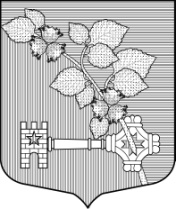  АДМИНИСТРАЦИЯВИЛЛОЗСКОГО ГОРОДСКОГО ПОСЕЛЕНИЯЛОМОНОСОВСКОГО РАЙОНАПОСТАНОВЛЕНИЕ № 529 « 16» декабря2020 г.                                                                                                    гп. Виллози«О передаче бесхозяйных объектов централизованных сетей водоснабжения и водоотведения, расположенных в деревне Пикколово, во временную эксплуатацию МУП «Управление жилищно-коммунальным хозяйством муниципального образования Виллозское сельское поселение»            В соответствии с Федеральным законом Российской Федерации от 06.10.2003г. № 131-ФЗ «Об общих принципах организации местного самоуправления»,  Федеральным законом от 07.12.2011 N 416-ФЗ "О водоснабжении и водоотведении", решением Совета депутатов муниципального образования Виллозское сельское поселение № 25 от 21 марта 2011 года «Об утверждении положения о порядке управления и распоряжения муниципальным имуществом Виллозского сельского поселения», в целях организации надлежащего содержания и обслуживания бесхозяйных водопроводных и канализационных сетей расположенных в деревне Пикколово, Виллозского городского поселения Ломоносовского муниципального района ПОСТАНОВЛЯЮ:1.  Передать бесхозяйные объекты централизованных систем водоснабжения и водоотведения, изложенные в приложении 1 настоящего постановления в эксплуатацию МУП «Управление жилищно-коммунальным хозяйством муниципального образования Виллозское сельское поселение» до завершения процедуры признания права собственности муниципального образования Виллозское городское поселение Ломоносовского района на такие объекты или до передачи их во владение, пользование или распоряжение в соответствии с действующим законодательством.2.  Экономическому отделу, совместно с юридическим отделом и отделом по ЖКХ, строительству и землепользованию администрации Виллозского городского поселения Ломоносовского муниципального района подготовить передаточный акт и осуществить передачу объектов, изложенных в приложении 1 настоящего постановления, по передаточному акту в течение десяти дней со дня подписания настоящего постановления;3.  Рекомендовать МУП «Управление жилищно-коммунальным хозяйством муниципального образования Виллозское сельское поселение» обратиться в комитет по тарифам и ценовой политике Ленинградской области для включения затрат на содержание и обслуживание объектов, изложенных в приложении 1 настоящего постановления, в тариф на следующий период регулирования.4.  Контроль над исполнением настоящего постановления оставляю за собой.Глава  администрации Виллозское городское поселение					           	                       С.В.Андрееваприложение 1к постановлению администрацииВиллозского городского поселения Ломоносовского района от 16.12.2020 г. № 529№ п.пАдрес расположенияНазначение объектаХарактеристика объектаКадастровый номер объектаДата принятия на бесхозяйный учетНомер записи о принятии на учет1Российская Федерация, Ленинградская область, Ломоносовский муниципальный район, Виллозское городское поселение, деревня Пикколовосооружения водоснабженияпротяженность 222 метра47:14:0624012:26208.10.2020 года47:14:0624012:262-47/021/2020-1У2Российская Федерация, Ленинградская область, Ломоносовский муниципальный район, Виллозское городское поселение, деревня Пикколовосооружения водоотведенияпротяженность 309 метра47:14:0000000:3990008.10.2020 года47:14:0000000:39900-47/021/2020-1У